 राजीव गांधी राष्ट्रीय युवा विकास संस्थान 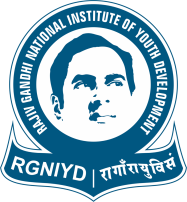 Rajiv Gandhi National Institute of Youth Developmentयुवा कार्यक्रम विभाग / Department of Youth Affairsयुवा कार्यक्रम और खेल मंत्रालय, भारत सरकार Ministry of Youth Affairs & Sports, Government of India श्रीपेरुम्बुदूर Sriperumbudur – 602105 / तमिल नाडु /Tamil Nadu---------------------------------------------------------------------------------------------------------Application for Guest Faculty (On Contract) by Walk-in-Interview[Purely Temporary position on Contract basis]Please read the information carefully on website prior to filling up this application form. You may use separate sheet/s wherever required. Documentary evidence(s) is/are to be attached for the data provided in this application failing which due weightage will not be given during scrutiny.Advertisement No & Date: ……………………………………………………Department: Computer ScienceBranch: ……………………………………….1. (i) Full Name (in BLOCK letters) : ………………………………………………………...…...………............(ii) Father’s/Husband’s Name: ….………………………………………………………………......................(iii) Whether belonging to GEN/ SC/ST/OBC/PH: ……………………………………………………..........(Attach Certificate)2. Date of Birth : ……………………………… Age : ………….………. 3. (a) Nationality:…………………….…….	        (b) Gender: Male / Female          (c) State/UT to which you belong:   ……………………………….......(d)Marital Status: Married / Unmarried / Divorced ………………………………………………….............4. Postal Address for correspondence.	5. Permanent Address (with Phone no. & Mobile):..……………………………………………………..	....……………………………………………………..……......………………………………………………..….....	…...………………………………...............................…………………………………………………….....	…...………………………………....................................…………………...Pin Code: ………...........	……………………....Pin Code: ……….....................Mobile No.: ………...……………….....….... 	         E-mail ID: ……………………..………………………………(a) Educational Qualifications (Start with SSLC):Have you qualified NET / SLET / SET ?………………………………………………………………………………………………....................................................Prizes, Awards, Rank received etc. (if any, attach certificate): ……………………...……….................………………………………………………………………………………...................................................................………………………………………………………………………………...................................................................(a) Post held at present:Experience (In chronological order):Publication of research Articles in Journals / edited Books(Attach separate sheet if required)Publication of Monograph / Books(Attach separate sheet if required)Please give details of three referees (Not related to the candidate), At least one should be the current / previous employer: (i)  Name: ………………………………..............  (i) Name: ………………………………...................................Designation: ………………………….............Designation: …………….……………………………………….......Full Address: ……………………………........Full Address: ……………………………..…………..…………......……………………………………................      …………………………………….............................................……………………………………...................	……………………………………..............................Contact No. ……………………………..........	Contact No. ……………………………...................E-mail: …………………………………..........	E-mail: ……………………………………………….........11. Any other relevant information: …………………………………………………..…………………....................………………………………………………………………………………………………………..………………….........................…………………………………………………………………………………………………………...........................................DECLARATION"I hereby declare that all the statements made in this application are true and complete to the best of my knowledge, belief and nothing has been concealed / distorted. I am aware that, if at any time I am found to have concealed / distorted any material information, my appointment is liable to be summarily terminated without notice. Moreover, if any information is found incorrect/wrong, I shall be liable for action as decided by the Institute authority”.Date:	Place:	(Signature of Applicant)---------------------------------------------------------------------------------------------------------------------------------Enclosure:Sl. No.Examination PassedName of the  University/BoardMonth & Year of PassingSubject / Specialization% of Marks / Grade (CGPA)Division / ClassPost heldDate of AppointmentName & Address of EmployerSalary per month (Rs.)Sl. NoName of the EmployerPost heldPeriod of EmploymentPeriod of EmploymentSalary per month (Rs.)Sl. NoName of the EmployerPost heldFromToSalary per month (Rs.)S. NoDescriptionEnclosed Self-attested 10th, 12th Marks statementsYes / NoSelf-attested UG, PG Degree CertificatesYes / NoSelf-attested UG, PG Mark StatementsYes / NoSelf-attested NET / SLET / SET CertificatesYes / NoSelf-attested Ph. D. CertificateYes / NoSelf-attested Community CertificateYes / NoSelf-attested  Experience CertificatesYes / NoAny other certificatesYes / No